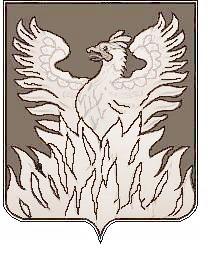 СОВЕТ ДЕПУТАТОВмуниципального образования«Городское поселение Воскресенск»Воскресенского муниципального районаМосковской областиРЕШЕНИЕот _______ № _______О внесении изменения в Правила предоставления муниципального имущества социально ориентированным некоммерческим организациям во владение и (или) в пользование на долгосрочной основе                  Для дальнейшего совершенствования предоставления мер имущественной поддержки социально ориентированным некоммерческим организациям, Совет депутатов муниципального образования «Городское поселение Воскресенск» Воскресенского муниципального района Московской области решил:Внести    следующее    изменение   в пункт б)   части 2     Правил         предоставления муниципального     имущества социально   ориентированным некоммерческим организациям во владение и (или) в пользование на долгосрочной основе,  утвержденных решением Совета депутатов  муниципального образования «Городское поселение Воскресенск» Воскресенского муниципального района Московской области от 26.06.2015 г. № 120/15:слова «в течение не менее 5 лет» читать «в течение не менее 3 лет».      2. 	 Опубликовать настоящее решение в Воскресенской районной газете «Наше слово» и разместить на официальном сайте городского поселения Воскресенск.      3.    Настоящее решение вступает в силу с момента его официального опубликования.      4.    Контроль   за  исполнением настоящего решения возложить на председателя постоянной депутатской       комиссии по экономическому развитию и управлению муниципальной собственности С.Е. Макеева и первого заместителя главы администрации городского поселения Воскресенск Кривоногова М.Г.Председатель Совета депутатовгородского поселения Воскресенск                                                                           Ю.Н. Райхман